Name_______________Period_____Instructions for writing your name in MayanThe Mayan alphabet uses symbols phonetically (or how they sound).  You will choose your symbols based on how you would say your name phonetically.  You may use the alphabet given to you or the translator at home, http://www.paleoaliens.com/event/mayan_glyphs/index.html.  You only need to do your first name, but should have a minimum of four characters.  You will be graded on neatness, color, and using (filling) the cardstock given to you.  Below are examples:This is Mrs Robertson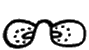 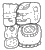 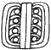 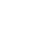 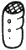 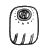 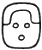 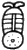 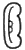 M                           R             S                      R          o          b          e          r           t          s            o     nLibby		GRADE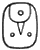 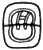 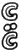 L               I           B              B         YName_______________Period_____Instructions for writing your name in MayanThe Mayan alphabet uses symbols phonetically (or how they sound).  You will choose your symbols based on how you would say your name phonetically.  You may use the alphabet given to you or the translator at home, http://www.paleoaliens.com/event/mayan_glyphs/index.html.  You only need to do your first name, but should have a minimum of four characters.  You will be graded on neatness, color, and using (filling) the cardstock given to you.  Below are examples:This is Mrs RobertsonM                           R             S                      R          o          b          e          r           t          s            o     nLibby		GRADEL               I           B              B         YNeatness                        /10Creativity/Color                        /10Completed Name with letters underneath                        /10TOTAL                        /30Neatness                        /10Creativity/Color                        /10Completed Name with letters underneath                        /10TOTAL                        /30